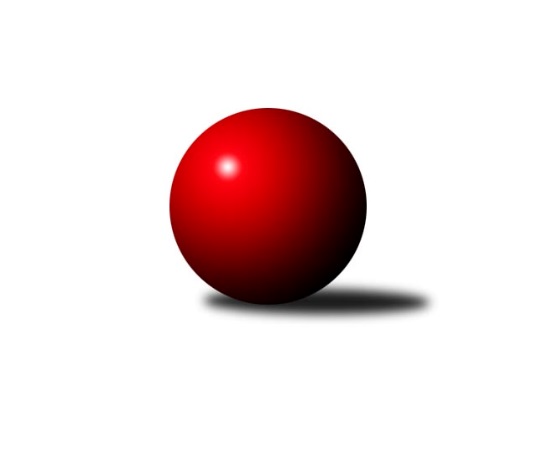 Č.5Ročník 2017/2018	4.5.2024 3. KLM C 2017/2018Statistika 5. kolaTabulka družstev:		družstvo	záp	výh	rem	proh	skore	sety	průměr	body	plné	dorážka	chyby	1.	TJ Horní Benešov ˝A˝	5	5	0	0	31.5 : 8.5 	(70.0 : 50.0)	3286	10	2233	1053	34.2	2.	TJ Zbrojovka Vsetín ˝A˝	5	3	2	0	25.0 : 15.0 	(66.0 : 54.0)	3265	8	2199	1066	25.8	3.	KC Zlín	5	3	1	1	24.0 : 16.0 	(70.0 : 50.0)	3248	7	2158	1090	20.8	4.	TJ  Odry ˝A˝	5	3	0	2	25.0 : 15.0 	(67.5 : 52.5)	3184	6	2138	1046	38	5.	TJ Tatran Litovel ˝A˝	5	3	0	2	24.0 : 16.0 	(73.0 : 47.0)	3204	6	2171	1033	28.8	6.	KK Šumperk˝A˝	5	2	1	2	20.5 : 19.5 	(64.0 : 56.0)	3144	5	2125	1019	33.8	7.	KK Zábřeh ˝B˝	5	2	1	2	18.0 : 22.0 	(55.0 : 65.0)	3144	5	2158	986	37.4	8.	TJ Jiskra Rýmařov ˝A˝	5	2	0	3	18.0 : 22.0 	(51.5 : 68.5)	3180	4	2143	1037	29.2	9.	SKK Ostrava ˝A˝	5	2	0	3	15.0 : 25.0 	(55.0 : 65.0)	3113	4	2129	984	38.2	10.	TJ Sokol Bohumín ˝A˝	5	1	1	3	16.0 : 24.0 	(51.5 : 68.5)	3146	3	2140	1005	34.8	11.	TJ Sokol Machová ˝A˝	5	1	0	4	13.0 : 27.0 	(49.5 : 70.5)	3068	2	2103	964	41.4	12.	HKK Olomouc ˝B˝	5	0	0	5	10.0 : 30.0 	(47.0 : 73.0)	3045	0	2086	959	41.6Tabulka doma:		družstvo	záp	výh	rem	proh	skore	sety	průměr	body	maximum	minimum	1.	TJ Zbrojovka Vsetín ˝A˝	3	3	0	0	17.0 : 7.0 	(42.0 : 30.0)	3291	6	3314	3253	2.	TJ Jiskra Rýmařov ˝A˝	2	2	0	0	12.0 : 4.0 	(25.0 : 23.0)	3252	4	3262	3241	3.	TJ Horní Benešov ˝A˝	2	2	0	0	11.5 : 4.5 	(26.5 : 21.5)	3394	4	3432	3355	4.	TJ Tatran Litovel ˝A˝	3	2	0	1	17.0 : 7.0 	(47.5 : 24.5)	3240	4	3289	3186	5.	TJ  Odry ˝A˝	3	2	0	1	15.0 : 9.0 	(40.0 : 32.0)	3265	4	3372	3101	6.	SKK Ostrava ˝A˝	3	2	0	1	13.0 : 11.0 	(40.0 : 32.0)	3019	4	3032	2999	7.	KK Šumperk˝A˝	2	1	1	0	10.0 : 6.0 	(29.0 : 19.0)	3111	3	3119	3102	8.	KK Zábřeh ˝B˝	2	1	1	0	10.0 : 6.0 	(24.0 : 24.0)	3260	3	3262	3258	9.	TJ Sokol Machová ˝A˝	3	1	0	2	9.0 : 15.0 	(31.5 : 40.5)	3093	2	3133	3049	10.	TJ Sokol Bohumín ˝A˝	3	1	0	2	9.0 : 15.0 	(27.5 : 44.5)	3110	2	3136	3072	11.	KC Zlín	2	0	1	1	6.0 : 10.0 	(25.0 : 23.0)	3200	1	3225	3175	12.	HKK Olomouc ˝B˝	2	0	0	2	3.0 : 13.0 	(17.0 : 31.0)	3165	0	3190	3140Tabulka venku:		družstvo	záp	výh	rem	proh	skore	sety	průměr	body	maximum	minimum	1.	TJ Horní Benešov ˝A˝	3	3	0	0	20.0 : 4.0 	(43.5 : 28.5)	3233	6	3281	3134	2.	KC Zlín	3	3	0	0	18.0 : 6.0 	(45.0 : 27.0)	3264	6	3343	3161	3.	TJ  Odry ˝A˝	2	1	0	1	10.0 : 6.0 	(27.5 : 20.5)	3144	2	3257	3030	4.	TJ Zbrojovka Vsetín ˝A˝	2	0	2	0	8.0 : 8.0 	(24.0 : 24.0)	3253	2	3267	3238	5.	TJ Tatran Litovel ˝A˝	2	1	0	1	7.0 : 9.0 	(25.5 : 22.5)	3187	2	3274	3099	6.	KK Šumperk˝A˝	3	1	0	2	10.5 : 13.5 	(35.0 : 37.0)	3155	2	3213	3126	7.	KK Zábřeh ˝B˝	3	1	0	2	8.0 : 16.0 	(31.0 : 41.0)	3105	2	3154	3049	8.	TJ Sokol Bohumín ˝A˝	2	0	1	1	7.0 : 9.0 	(24.0 : 24.0)	3164	1	3213	3114	9.	TJ Sokol Machová ˝A˝	2	0	0	2	4.0 : 12.0 	(18.0 : 30.0)	3055	0	3165	2945	10.	SKK Ostrava ˝A˝	2	0	0	2	2.0 : 14.0 	(15.0 : 33.0)	3160	0	3231	3089	11.	HKK Olomouc ˝B˝	3	0	0	3	7.0 : 17.0 	(30.0 : 42.0)	3005	0	3040	2980	12.	TJ Jiskra Rýmařov ˝A˝	3	0	0	3	6.0 : 18.0 	(26.5 : 45.5)	3157	0	3324	2956Tabulka podzimní části:		družstvo	záp	výh	rem	proh	skore	sety	průměr	body	doma	venku	1.	TJ Horní Benešov ˝A˝	5	5	0	0	31.5 : 8.5 	(70.0 : 50.0)	3286	10 	2 	0 	0 	3 	0 	0	2.	TJ Zbrojovka Vsetín ˝A˝	5	3	2	0	25.0 : 15.0 	(66.0 : 54.0)	3265	8 	3 	0 	0 	0 	2 	0	3.	KC Zlín	5	3	1	1	24.0 : 16.0 	(70.0 : 50.0)	3248	7 	0 	1 	1 	3 	0 	0	4.	TJ  Odry ˝A˝	5	3	0	2	25.0 : 15.0 	(67.5 : 52.5)	3184	6 	2 	0 	1 	1 	0 	1	5.	TJ Tatran Litovel ˝A˝	5	3	0	2	24.0 : 16.0 	(73.0 : 47.0)	3204	6 	2 	0 	1 	1 	0 	1	6.	KK Šumperk˝A˝	5	2	1	2	20.5 : 19.5 	(64.0 : 56.0)	3144	5 	1 	1 	0 	1 	0 	2	7.	KK Zábřeh ˝B˝	5	2	1	2	18.0 : 22.0 	(55.0 : 65.0)	3144	5 	1 	1 	0 	1 	0 	2	8.	TJ Jiskra Rýmařov ˝A˝	5	2	0	3	18.0 : 22.0 	(51.5 : 68.5)	3180	4 	2 	0 	0 	0 	0 	3	9.	SKK Ostrava ˝A˝	5	2	0	3	15.0 : 25.0 	(55.0 : 65.0)	3113	4 	2 	0 	1 	0 	0 	2	10.	TJ Sokol Bohumín ˝A˝	5	1	1	3	16.0 : 24.0 	(51.5 : 68.5)	3146	3 	1 	0 	2 	0 	1 	1	11.	TJ Sokol Machová ˝A˝	5	1	0	4	13.0 : 27.0 	(49.5 : 70.5)	3068	2 	1 	0 	2 	0 	0 	2	12.	HKK Olomouc ˝B˝	5	0	0	5	10.0 : 30.0 	(47.0 : 73.0)	3045	0 	0 	0 	2 	0 	0 	3Tabulka jarní části:		družstvo	záp	výh	rem	proh	skore	sety	průměr	body	doma	venku	1.	TJ Jiskra Rýmařov ˝A˝	0	0	0	0	0.0 : 0.0 	(0.0 : 0.0)	0	0 	0 	0 	0 	0 	0 	0 	2.	TJ Zbrojovka Vsetín ˝A˝	0	0	0	0	0.0 : 0.0 	(0.0 : 0.0)	0	0 	0 	0 	0 	0 	0 	0 	3.	TJ Sokol Machová ˝A˝	0	0	0	0	0.0 : 0.0 	(0.0 : 0.0)	0	0 	0 	0 	0 	0 	0 	0 	4.	KK Šumperk˝A˝	0	0	0	0	0.0 : 0.0 	(0.0 : 0.0)	0	0 	0 	0 	0 	0 	0 	0 	5.	KC Zlín	0	0	0	0	0.0 : 0.0 	(0.0 : 0.0)	0	0 	0 	0 	0 	0 	0 	0 	6.	KK Zábřeh ˝B˝	0	0	0	0	0.0 : 0.0 	(0.0 : 0.0)	0	0 	0 	0 	0 	0 	0 	0 	7.	TJ Horní Benešov ˝A˝	0	0	0	0	0.0 : 0.0 	(0.0 : 0.0)	0	0 	0 	0 	0 	0 	0 	0 	8.	TJ Tatran Litovel ˝A˝	0	0	0	0	0.0 : 0.0 	(0.0 : 0.0)	0	0 	0 	0 	0 	0 	0 	0 	9.	SKK Ostrava ˝A˝	0	0	0	0	0.0 : 0.0 	(0.0 : 0.0)	0	0 	0 	0 	0 	0 	0 	0 	10.	TJ Sokol Bohumín ˝A˝	0	0	0	0	0.0 : 0.0 	(0.0 : 0.0)	0	0 	0 	0 	0 	0 	0 	0 	11.	HKK Olomouc ˝B˝	0	0	0	0	0.0 : 0.0 	(0.0 : 0.0)	0	0 	0 	0 	0 	0 	0 	0 	12.	TJ  Odry ˝A˝	0	0	0	0	0.0 : 0.0 	(0.0 : 0.0)	0	0 	0 	0 	0 	0 	0 	0 Zisk bodů pro družstvo:		jméno hráče	družstvo	body	zápasy	v %	dílčí body	sety	v %	1.	Vlastimil Bělíček 	TJ Zbrojovka Vsetín ˝A˝ 	5	/	5	(100%)	18.5	/	20	(93%)	2.	Jiří Hendrych 	TJ Horní Benešov ˝A˝ 	5	/	5	(100%)	15	/	20	(75%)	3.	Michal Pavič 	TJ  Odry ˝A˝ 	5	/	5	(100%)	15	/	20	(75%)	4.	Bronislav Fojtík 	KC Zlín 	5	/	5	(100%)	12	/	20	(60%)	5.	Jakub Mokoš 	TJ Tatran Litovel ˝A˝ 	4	/	4	(100%)	10	/	16	(63%)	6.	Miroslav Dokoupil 	HKK Olomouc ˝B˝ 	4	/	4	(100%)	10	/	16	(63%)	7.	Miroslav Smrčka 	KK Šumperk˝A˝ 	4	/	5	(80%)	15	/	20	(75%)	8.	Milan Dědáček 	TJ Jiskra Rýmařov ˝A˝ 	4	/	5	(80%)	14	/	20	(70%)	9.	Fridrich Péli 	TJ Sokol Bohumín ˝A˝ 	4	/	5	(80%)	13	/	20	(65%)	10.	Miroslav Petřek ml.	TJ Horní Benešov ˝A˝ 	4	/	5	(80%)	12.5	/	20	(63%)	11.	Stanislav Ovšák 	TJ  Odry ˝A˝ 	4	/	5	(80%)	12	/	20	(60%)	12.	Karel Chlevišťan 	TJ  Odry ˝A˝ 	4	/	5	(80%)	11.5	/	20	(58%)	13.	Kamil Kubeša 	TJ Horní Benešov ˝A˝ 	4	/	5	(80%)	10	/	20	(50%)	14.	Martin Bilíček 	TJ Horní Benešov ˝A˝ 	3	/	3	(100%)	9	/	12	(75%)	15.	Marek Frydrych 	TJ  Odry ˝A˝ 	3	/	4	(75%)	11.5	/	16	(72%)	16.	Marek Zapletal 	KK Šumperk˝A˝ 	3	/	4	(75%)	11	/	16	(69%)	17.	Zoltán Bagári 	TJ Zbrojovka Vsetín ˝A˝ 	3	/	4	(75%)	11	/	16	(69%)	18.	David Čulík 	TJ Tatran Litovel ˝A˝ 	3	/	4	(75%)	9	/	16	(56%)	19.	Miroslav Málek 	KC Zlín 	3	/	4	(75%)	9	/	16	(56%)	20.	Ladislav Stárek 	TJ Jiskra Rýmařov ˝A˝ 	3	/	4	(75%)	9	/	16	(56%)	21.	Vlastimil Brázdil 	TJ Sokol Machová ˝A˝ 	3	/	4	(75%)	9	/	16	(56%)	22.	Milan Šula 	KK Zábřeh ˝B˝ 	3	/	4	(75%)	8	/	16	(50%)	23.	Karel Ivaniš 	KC Zlín 	3	/	5	(60%)	13	/	20	(65%)	24.	Václav Švub 	KK Zábřeh ˝B˝ 	3	/	5	(60%)	12	/	20	(60%)	25.	Michal Laga 	TJ Sokol Machová ˝A˝ 	3	/	5	(60%)	10.5	/	20	(53%)	26.	Jiří Michálek 	KK Zábřeh ˝B˝ 	3	/	5	(60%)	10.5	/	20	(53%)	27.	Adam Běláška 	KK Šumperk˝A˝ 	3	/	5	(60%)	10	/	20	(50%)	28.	Petr Matějka 	KK Šumperk˝A˝ 	3	/	5	(60%)	10	/	20	(50%)	29.	Jaroslav Heblák 	TJ Jiskra Rýmařov ˝A˝ 	3	/	5	(60%)	8	/	20	(40%)	30.	Miroslav Sigmund 	TJ Tatran Litovel ˝A˝ 	2	/	2	(100%)	7	/	8	(88%)	31.	Vojtěch Rozkopal 	TJ  Odry ˝A˝ 	2	/	2	(100%)	6.5	/	8	(81%)	32.	Tomáš Polášek 	KC Zlín 	2	/	3	(67%)	10	/	12	(83%)	33.	Miroslav Talášek 	TJ Tatran Litovel ˝A˝ 	2	/	3	(67%)	9	/	12	(75%)	34.	Jiří Čamek 	TJ Tatran Litovel ˝A˝ 	2	/	4	(50%)	10.5	/	16	(66%)	35.	Petr Rak 	TJ Horní Benešov ˝A˝ 	2	/	4	(50%)	9	/	16	(56%)	36.	Jiří Fiala 	TJ Tatran Litovel ˝A˝ 	2	/	4	(50%)	9	/	16	(56%)	37.	Lubomír Matějíček 	KC Zlín 	2	/	4	(50%)	9	/	16	(56%)	38.	Roman Hrančík 	TJ Sokol Machová ˝A˝ 	2	/	4	(50%)	8.5	/	16	(53%)	39.	Jan Pavlosek 	SKK Ostrava ˝A˝ 	2	/	4	(50%)	7	/	16	(44%)	40.	Dušan Říha 	HKK Olomouc ˝B˝ 	2	/	4	(50%)	7	/	16	(44%)	41.	Miroslav Pytel 	SKK Ostrava ˝A˝ 	2	/	4	(50%)	6.5	/	16	(41%)	42.	Petr Kuttler 	TJ Sokol Bohumín ˝A˝ 	2	/	4	(50%)	5	/	16	(31%)	43.	Petr Holas 	SKK Ostrava ˝A˝ 	2	/	5	(40%)	11.5	/	20	(58%)	44.	Kamil Axman 	TJ Tatran Litovel ˝A˝ 	2	/	5	(40%)	11.5	/	20	(58%)	45.	René Světlík 	TJ Sokol Bohumín ˝A˝ 	2	/	5	(40%)	11	/	20	(55%)	46.	Jiří Baslar 	HKK Olomouc ˝B˝ 	2	/	5	(40%)	10	/	20	(50%)	47.	Miroslav Štěpán 	KK Zábřeh ˝B˝ 	2	/	5	(40%)	10	/	20	(50%)	48.	Zdeněk Kuna 	SKK Ostrava ˝A˝ 	2	/	5	(40%)	9.5	/	20	(48%)	49.	Aleš Kohutek 	TJ Sokol Bohumín ˝A˝ 	2	/	5	(40%)	9	/	20	(45%)	50.	Miroslav Míšek 	TJ Sokol Machová ˝A˝ 	2	/	5	(40%)	8.5	/	20	(43%)	51.	Martin Vitásek 	KK Zábřeh ˝B˝ 	2	/	5	(40%)	7	/	20	(35%)	52.	Jaroslav Tezzele 	TJ Jiskra Rýmařov ˝A˝ 	2	/	5	(40%)	7	/	20	(35%)	53.	Vlastimil Skopalík 	TJ Horní Benešov ˝A˝ 	1.5	/	4	(38%)	9	/	16	(56%)	54.	Jaroslav Sedlář 	KK Šumperk˝A˝ 	1.5	/	4	(38%)	6	/	16	(38%)	55.	Břetislav Adamec 	TJ Zbrojovka Vsetín ˝A˝ 	1	/	1	(100%)	4	/	4	(100%)	56.	Jaroslav Vymazal 	KK Šumperk˝A˝ 	1	/	1	(100%)	4	/	4	(100%)	57.	Petr Kozák 	TJ Horní Benešov ˝A˝ 	1	/	1	(100%)	3	/	4	(75%)	58.	Antonín Sochor 	TJ Jiskra Rýmařov ˝A˝ 	1	/	1	(100%)	2	/	4	(50%)	59.	Petr Dvořáček 	TJ Zbrojovka Vsetín ˝A˝ 	1	/	1	(100%)	2	/	4	(50%)	60.	František Baleka 	TJ Tatran Litovel ˝A˝ 	1	/	1	(100%)	2	/	4	(50%)	61.	Radim Abrahám 	KC Zlín 	1	/	2	(50%)	4	/	8	(50%)	62.	Martin Dolák 	TJ Zbrojovka Vsetín ˝A˝ 	1	/	2	(50%)	4	/	8	(50%)	63.	Pavel Kubálek 	KC Zlín 	1	/	2	(50%)	3	/	8	(38%)	64.	Vladislav Pečinka 	TJ Horní Benešov ˝A˝ 	1	/	2	(50%)	2.5	/	8	(31%)	65.	Jindřich Kolařík 	KC Zlín 	1	/	3	(33%)	6	/	12	(50%)	66.	Dominik Böhm 	SKK Ostrava ˝A˝ 	1	/	3	(33%)	5.5	/	12	(46%)	67.	Tomáš Novosad 	TJ Zbrojovka Vsetín ˝A˝ 	1	/	3	(33%)	4	/	12	(33%)	68.	Petr Dvorský 	TJ  Odry ˝A˝ 	1	/	4	(25%)	8	/	16	(50%)	69.	Ivan Říha 	TJ Zbrojovka Vsetín ˝A˝ 	1	/	4	(25%)	7	/	16	(44%)	70.	Daniel Bělíček 	TJ Zbrojovka Vsetín ˝A˝ 	1	/	4	(25%)	7	/	16	(44%)	71.	Bohuslav Husek 	TJ Sokol Machová ˝A˝ 	1	/	4	(25%)	6	/	16	(38%)	72.	Vladimír Korta 	SKK Ostrava ˝A˝ 	1	/	4	(25%)	5	/	16	(31%)	73.	Jiří Trnka 	SKK Ostrava ˝A˝ 	1	/	5	(20%)	10	/	20	(50%)	74.	Jiří Zezulka st. 	TJ Jiskra Rýmařov ˝A˝ 	1	/	5	(20%)	8.5	/	20	(43%)	75.	Gustav Vojtek 	KK Šumperk˝A˝ 	1	/	5	(20%)	8	/	20	(40%)	76.	Břetislav Sobota 	HKK Olomouc ˝B˝ 	1	/	5	(20%)	8	/	20	(40%)	77.	Tomáš Hambálek 	TJ Zbrojovka Vsetín ˝A˝ 	1	/	5	(20%)	7.5	/	20	(38%)	78.	Jan Körner 	KK Zábřeh ˝B˝ 	1	/	5	(20%)	6.5	/	20	(33%)	79.	Jan Zaškolný 	TJ Sokol Bohumín ˝A˝ 	1	/	5	(20%)	6.5	/	20	(33%)	80.	Karol Nitka 	TJ Sokol Bohumín ˝A˝ 	1	/	5	(20%)	6	/	20	(30%)	81.	Jiří Michalík 	TJ Sokol Machová ˝A˝ 	0	/	1	(0%)	2	/	4	(50%)	82.	Roman Janás 	KC Zlín 	0	/	1	(0%)	2	/	4	(50%)	83.	Jiří Srovnal 	KK Zábřeh ˝B˝ 	0	/	1	(0%)	1	/	4	(25%)	84.	Jiří Polášek 	TJ Jiskra Rýmařov ˝A˝ 	0	/	1	(0%)	1	/	4	(25%)	85.	Roman Honl 	TJ Sokol Bohumín ˝A˝ 	0	/	1	(0%)	1	/	4	(25%)	86.	Jiří Fryštacký 	TJ Sokol Machová ˝A˝ 	0	/	1	(0%)	0	/	4	(0%)	87.	Petr Axman 	TJ Tatran Litovel ˝A˝ 	0	/	2	(0%)	3	/	8	(38%)	88.	Ladislav Janáč 	TJ Jiskra Rýmařov ˝A˝ 	0	/	2	(0%)	1	/	8	(13%)	89.	Jaroslav Lušovský 	TJ  Odry ˝A˝ 	0	/	2	(0%)	1	/	8	(13%)	90.	Michal Davidík 	TJ Jiskra Rýmařov ˝A˝ 	0	/	2	(0%)	1	/	8	(13%)	91.	Radek Hejtman 	HKK Olomouc ˝B˝ 	0	/	3	(0%)	3	/	12	(25%)	92.	Radek Malíšek 	HKK Olomouc ˝B˝ 	0	/	3	(0%)	1	/	12	(8%)	93.	Josef Šrámek 	HKK Olomouc ˝B˝ 	0	/	4	(0%)	5	/	16	(31%)	94.	Milan Dovrtěl 	TJ Sokol Machová ˝A˝ 	0	/	4	(0%)	4	/	16	(25%)Průměry na kuželnách:		kuželna	průměr	plné	dorážka	chyby	výkon na hráče	1.	 Horní Benešov, 1-4	3331	2224	1107	34.8	(555.2)	2.	KK Zábřeh, 1-4	3254	2207	1047	28.3	(542.4)	3.	TJ Zbrojovka Vsetín, 1-4	3241	2155	1085	26.5	(540.2)	4.	HKK Olomouc, 1-8	3238	2206	1032	30.8	(539.8)	5.	TJ Valašské Meziříčí, 1-4	3224	2196	1028	41.7	(537.4)	6.	KK Jiskra Rýmařov, 1-4	3203	2167	1036	31.3	(534.0)	7.	Sokol Přemyslovice, 1-4	3191	2144	1046	28.7	(531.9)	8.	KC Zlín, 1-4	3140	2130	1010	34.1	(523.5)	9.	TJ Sokol Bohumín, 1-4	3114	2114	1000	32.7	(519.0)	10.	KK Šumperk, 1-4	3078	2105	973	34.0	(513.1)	11.	TJ VOKD Poruba, 1-4	2997	2074	923	44.3	(499.6)Nejlepší výkony na kuželnách: Horní Benešov, 1-4TJ Horní Benešov ˝A˝	3432	1. kolo	Ladislav Stárek 	TJ Jiskra Rýmařov ˝A˝	591	1. koloTJ Horní Benešov ˝A˝	3355	3. kolo	Vlastimil Skopalík 	TJ Horní Benešov ˝A˝	590	1. koloTJ Jiskra Rýmařov ˝A˝	3324	1. kolo	Jiří Hendrych 	TJ Horní Benešov ˝A˝	589	3. koloKK Šumperk˝A˝	3213	3. kolo	Jiří Hendrych 	TJ Horní Benešov ˝A˝	589	1. kolo		. kolo	Miroslav Petřek ml.	TJ Horní Benešov ˝A˝	587	3. kolo		. kolo	Kamil Kubeša 	TJ Horní Benešov ˝A˝	587	3. kolo		. kolo	Miroslav Petřek ml.	TJ Horní Benešov ˝A˝	582	1. kolo		. kolo	Miroslav Smrčka 	KK Šumperk˝A˝	582	3. kolo		. kolo	Kamil Kubeša 	TJ Horní Benešov ˝A˝	581	1. kolo		. kolo	Jiří Zezulka st. 	TJ Jiskra Rýmařov ˝A˝	569	1. koloKK Zábřeh, 1-4TJ Zbrojovka Vsetín ˝A˝	3267	2. kolo	Vlastimil Bělíček 	TJ Zbrojovka Vsetín ˝A˝	621	2. koloKK Zábřeh ˝B˝	3262	4. kolo	Milan Šula 	KK Zábřeh ˝B˝	588	4. koloKK Zábřeh ˝B˝	3258	2. kolo	Jan Körner 	KK Zábřeh ˝B˝	574	2. koloSKK Ostrava ˝A˝	3231	4. kolo	Václav Švub 	KK Zábřeh ˝B˝	563	4. kolo		. kolo	Jiří Trnka 	SKK Ostrava ˝A˝	560	4. kolo		. kolo	Milan Šula 	KK Zábřeh ˝B˝	559	2. kolo		. kolo	Zdeněk Kuna 	SKK Ostrava ˝A˝	554	4. kolo		. kolo	Tomáš Hambálek 	TJ Zbrojovka Vsetín ˝A˝	550	2. kolo		. kolo	Jiří Michálek 	KK Zábřeh ˝B˝	548	4. kolo		. kolo	Ivan Říha 	TJ Zbrojovka Vsetín ˝A˝	545	2. koloTJ Zbrojovka Vsetín, 1-4TJ Zbrojovka Vsetín ˝A˝	3314	1. kolo	Vlastimil Bělíček 	TJ Zbrojovka Vsetín ˝A˝	618	3. koloTJ Zbrojovka Vsetín ˝A˝	3307	3. kolo	Vlastimil Bělíček 	TJ Zbrojovka Vsetín ˝A˝	597	1. koloTJ  Odry ˝A˝	3257	1. kolo	Vlastimil Bělíček 	TJ Zbrojovka Vsetín ˝A˝	591	5. koloTJ Zbrojovka Vsetín ˝A˝	3253	5. kolo	Tomáš Hambálek 	TJ Zbrojovka Vsetín ˝A˝	590	1. koloTJ Jiskra Rýmařov ˝A˝	3190	3. kolo	Zoltán Bagári 	TJ Zbrojovka Vsetín ˝A˝	583	3. koloKK Šumperk˝A˝	3126	5. kolo	Marek Frydrych 	TJ  Odry ˝A˝	578	1. kolo		. kolo	Michal Pavič 	TJ  Odry ˝A˝	571	1. kolo		. kolo	Karel Chlevišťan 	TJ  Odry ˝A˝	562	1. kolo		. kolo	Jaroslav Tezzele 	TJ Jiskra Rýmařov ˝A˝	561	3. kolo		. kolo	Břetislav Adamec 	TJ Zbrojovka Vsetín ˝A˝	560	5. koloHKK Olomouc, 1-8KC Zlín	3343	1. kolo	Miroslav Dokoupil 	HKK Olomouc ˝B˝	642	1. koloTJ Horní Benešov ˝A˝	3281	4. kolo	Miroslav Petřek ml.	TJ Horní Benešov ˝A˝	603	4. koloHKK Olomouc ˝B˝	3190	1. kolo	Karel Ivaniš 	KC Zlín	581	1. koloHKK Olomouc ˝B˝	3140	4. kolo	Miroslav Málek 	KC Zlín	577	1. kolo		. kolo	Dušan Říha 	HKK Olomouc ˝B˝	569	1. kolo		. kolo	Petr Rak 	TJ Horní Benešov ˝A˝	559	4. kolo		. kolo	Jindřich Kolařík 	KC Zlín	553	1. kolo		. kolo	Bronislav Fojtík 	KC Zlín	546	1. kolo		. kolo	Břetislav Sobota 	HKK Olomouc ˝B˝	545	4. kolo		. kolo	Roman Janás 	KC Zlín	544	1. koloTJ Valašské Meziříčí, 1-4TJ  Odry ˝A˝	3372	5. kolo	Karel Chlevišťan 	TJ  Odry ˝A˝	600	4. koloTJ  Odry ˝A˝	3323	4. kolo	Karel Chlevišťan 	TJ  Odry ˝A˝	597	5. koloTJ Tatran Litovel ˝A˝	3274	2. kolo	Michal Pavič 	TJ  Odry ˝A˝	584	5. koloTJ Sokol Machová ˝A˝	3165	4. kolo	Václav Švub 	KK Zábřeh ˝B˝	580	5. koloKK Zábřeh ˝B˝	3113	5. kolo	Marek Frydrych 	TJ  Odry ˝A˝	578	4. koloTJ  Odry ˝A˝	3101	2. kolo	Marek Frydrych 	TJ  Odry ˝A˝	577	5. kolo		. kolo	Vojtěch Rozkopal 	TJ  Odry ˝A˝	577	5. kolo		. kolo	Vlastimil Brázdil 	TJ Sokol Machová ˝A˝	574	4. kolo		. kolo	Michal Pavič 	TJ  Odry ˝A˝	572	4. kolo		. kolo	Vojtěch Rozkopal 	TJ  Odry ˝A˝	569	2. koloKK Jiskra Rýmařov, 1-4TJ Jiskra Rýmařov ˝A˝	3262	4. kolo	Milan Dědáček 	TJ Jiskra Rýmařov ˝A˝	592	4. koloTJ Jiskra Rýmařov ˝A˝	3241	2. kolo	Fridrich Péli 	TJ Sokol Bohumín ˝A˝	573	2. koloTJ Sokol Bohumín ˝A˝	3213	2. kolo	Jaroslav Tezzele 	TJ Jiskra Rýmařov ˝A˝	563	2. koloTJ Tatran Litovel ˝A˝	3099	4. kolo	Ladislav Stárek 	TJ Jiskra Rýmařov ˝A˝	561	2. kolo		. kolo	Jaroslav Tezzele 	TJ Jiskra Rýmařov ˝A˝	560	4. kolo		. kolo	Ladislav Stárek 	TJ Jiskra Rýmařov ˝A˝	556	4. kolo		. kolo	Milan Dědáček 	TJ Jiskra Rýmařov ˝A˝	552	2. kolo		. kolo	Petr Kuttler 	TJ Sokol Bohumín ˝A˝	551	2. kolo		. kolo	Jiří Zezulka st. 	TJ Jiskra Rýmařov ˝A˝	549	2. kolo		. kolo	Aleš Kohutek 	TJ Sokol Bohumín ˝A˝	548	2. koloSokol Přemyslovice, 1-4KC Zlín	3289	5. kolo	Miroslav Málek 	KC Zlín	584	5. koloTJ Tatran Litovel ˝A˝	3289	1. kolo	Jiří Čamek 	TJ Tatran Litovel ˝A˝	573	1. koloTJ Tatran Litovel ˝A˝	3246	5. kolo	Jakub Mokoš 	TJ Tatran Litovel ˝A˝	570	1. koloTJ Tatran Litovel ˝A˝	3186	3. kolo	Bronislav Fojtík 	KC Zlín	563	5. koloSKK Ostrava ˝A˝	3089	1. kolo	Kamil Axman 	TJ Tatran Litovel ˝A˝	562	5. koloKK Zábřeh ˝B˝	3049	3. kolo	Jakub Mokoš 	TJ Tatran Litovel ˝A˝	556	5. kolo		. kolo	Jiří Čamek 	TJ Tatran Litovel ˝A˝	555	5. kolo		. kolo	Lubomír Matějíček 	KC Zlín	550	5. kolo		. kolo	Jakub Mokoš 	TJ Tatran Litovel ˝A˝	547	3. kolo		. kolo	Kamil Axman 	TJ Tatran Litovel ˝A˝	547	1. koloKC Zlín, 1-4TJ Zbrojovka Vsetín ˝A˝	3238	4. kolo	Miroslav Petřek ml.	TJ Horní Benešov ˝A˝	598	2. koloTJ Horní Benešov ˝A˝	3234	2. kolo	Vlastimil Bělíček 	TJ Zbrojovka Vsetín ˝A˝	592	4. koloKC Zlín	3225	4. kolo	Miroslav Míšek 	TJ Sokol Machová ˝A˝	572	3. koloKC Zlín	3175	2. kolo	Miroslav Málek 	KC Zlín	571	4. koloTJ Horní Benešov ˝A˝	3134	5. kolo	Miroslav Míšek 	TJ Sokol Machová ˝A˝	560	1. koloTJ Sokol Machová ˝A˝	3133	3. kolo	Kamil Kubeša 	TJ Horní Benešov ˝A˝	556	2. koloKK Šumperk˝A˝	3127	1. kolo	Bronislav Fojtík 	KC Zlín	555	4. koloTJ Sokol Machová ˝A˝	3098	5. kolo	Martin Bilíček 	TJ Horní Benešov ˝A˝	553	2. koloTJ Sokol Machová ˝A˝	3049	1. kolo	Michal Laga 	TJ Sokol Machová ˝A˝	553	3. koloHKK Olomouc ˝B˝	2995	3. kolo	Karel Ivaniš 	KC Zlín	551	4. koloTJ Sokol Bohumín, 1-4KC Zlín	3161	3. kolo	Jiří Michálek 	KK Zábřeh ˝B˝	604	1. koloKK Zábřeh ˝B˝	3154	1. kolo	Tomáš Polášek 	KC Zlín	568	3. koloTJ Sokol Bohumín ˝A˝	3136	5. kolo	Břetislav Sobota 	HKK Olomouc ˝B˝	567	5. koloTJ Sokol Bohumín ˝A˝	3122	1. kolo	Lubomír Matějíček 	KC Zlín	564	3. koloTJ Sokol Bohumín ˝A˝	3072	3. kolo	Karol Nitka 	TJ Sokol Bohumín ˝A˝	553	5. koloHKK Olomouc ˝B˝	3040	5. kolo	Petr Kuttler 	TJ Sokol Bohumín ˝A˝	542	3. kolo		. kolo	Fridrich Péli 	TJ Sokol Bohumín ˝A˝	541	5. kolo		. kolo	Jan Zaškolný 	TJ Sokol Bohumín ˝A˝	540	5. kolo		. kolo	Jan Zaškolný 	TJ Sokol Bohumín ˝A˝	536	1. kolo		. kolo	Jiří Baslar 	HKK Olomouc ˝B˝	534	5. koloKK Šumperk, 1-4KK Šumperk˝A˝	3119	2. kolo	Miroslav Smrčka 	KK Šumperk˝A˝	568	2. koloTJ Sokol Bohumín ˝A˝	3114	4. kolo	René Světlík 	TJ Sokol Bohumín ˝A˝	556	4. koloKK Šumperk˝A˝	3102	4. kolo	Petr Matějka 	KK Šumperk˝A˝	549	4. koloHKK Olomouc ˝B˝	2980	2. kolo	Aleš Kohutek 	TJ Sokol Bohumín ˝A˝	545	4. kolo		. kolo	Jaroslav Sedlář 	KK Šumperk˝A˝	536	2. kolo		. kolo	Miroslav Smrčka 	KK Šumperk˝A˝	531	4. kolo		. kolo	Josef Šrámek 	HKK Olomouc ˝B˝	529	2. kolo		. kolo	Jan Zaškolný 	TJ Sokol Bohumín ˝A˝	529	4. kolo		. kolo	Adam Běláška 	KK Šumperk˝A˝	521	4. kolo		. kolo	Petr Matějka 	KK Šumperk˝A˝	519	2. koloTJ VOKD Poruba, 1-4SKK Ostrava ˝A˝	3032	5. kolo	Petr Holas 	SKK Ostrava ˝A˝	549	2. koloTJ  Odry ˝A˝	3030	3. kolo	Petr Dvorský 	TJ  Odry ˝A˝	546	3. koloSKK Ostrava ˝A˝	3025	2. kolo	Petr Holas 	SKK Ostrava ˝A˝	534	5. koloSKK Ostrava ˝A˝	2999	3. kolo	Jiří Trnka 	SKK Ostrava ˝A˝	531	5. koloTJ Jiskra Rýmařov ˝A˝	2956	5. kolo	Milan Dědáček 	TJ Jiskra Rýmařov ˝A˝	524	5. koloTJ Sokol Machová ˝A˝	2945	2. kolo	Zdeněk Kuna 	SKK Ostrava ˝A˝	521	2. kolo		. kolo	Jiří Trnka 	SKK Ostrava ˝A˝	521	3. kolo		. kolo	Dominik Böhm 	SKK Ostrava ˝A˝	520	5. kolo		. kolo	Jan Pavlosek 	SKK Ostrava ˝A˝	520	3. kolo		. kolo	Karel Chlevišťan 	TJ  Odry ˝A˝	516	3. koloČetnost výsledků:	8.0 : 0.0	1x	7.0 : 1.0	3x	6.0 : 2.0	9x	5.5 : 2.5	1x	5.0 : 3.0	3x	4.0 : 4.0	3x	2.0 : 6.0	7x	1.0 : 7.0	3x